Aufgabenstellung für die mündliche Leistungsfeststellung Kandidat AAufgabenstellung für die mündliche Leistungsfeststellung Kandidat AAufgabenstellung für die mündliche Leistungsfeststellung Kandidat AAufgabenstellung für die mündliche Leistungsfeststellung Kandidat AName der Schule:Name der Schule:Datum:Datum:Name der Schülerin/ des Schülers: Sprache: SpanischSprache: SpanischLK	GK	Hilfsmittel:ein- und zweisprachiges WörterbuchGesamtdauer der Prüfung:20-22 MinutenGesamtdauer der Prüfung:20-22 MinutenVorbereitungszeit:20 MinutenHinweis: Während der Vorbereitungszeit darf nicht mit den Partnern der Gruppenprüfung gesprochen werden.Hinweis: Während der Vorbereitungszeit darf nicht mit den Partnern der Gruppenprüfung gesprochen werden.Hinweis: Während der Vorbereitungszeit darf nicht mit den Partnern der Gruppenprüfung gesprochen werden.Hinweis: Während der Vorbereitungszeit darf nicht mit den Partnern der Gruppenprüfung gesprochen werden.Einordung in den Rahmenlehrplan Einordung in den Rahmenlehrplan Einordung in den Rahmenlehrplan Einordung in den Rahmenlehrplan Eine Welt – Globale Fragen: Inmigración y emigración übergreifende Bezugnahme zu Individuum und Gesellschaft: Desarrollos sociales, políticos y económicos en Latinoamérica en la actualidadEine Welt – Globale Fragen: Inmigración y emigración übergreifende Bezugnahme zu Individuum und Gesellschaft: Desarrollos sociales, políticos y económicos en Latinoamérica en la actualidadEine Welt – Globale Fragen: Inmigración y emigración übergreifende Bezugnahme zu Individuum und Gesellschaft: Desarrollos sociales, políticos y económicos en Latinoamérica en la actualidadEine Welt – Globale Fragen: Inmigración y emigración übergreifende Bezugnahme zu Individuum und Gesellschaft: Desarrollos sociales, políticos y económicos en Latinoamérica en la actualidadSituationSituationSituationSituationDespués de haber tratado el tema de los movimientos migratorios en Latinoamérica en el curso de español, usted quiere escribir un artículo para la página web de su colegio para informar sobre el tema que desafortunadamente sigue siendo muy actual. Para este artículo se necesita una foto que ilustre bien el tema. Usted ha encontrado la siguiente foto y la trae a la clase de español.Después de haber tratado el tema de los movimientos migratorios en Latinoamérica en el curso de español, usted quiere escribir un artículo para la página web de su colegio para informar sobre el tema que desafortunadamente sigue siendo muy actual. Para este artículo se necesita una foto que ilustre bien el tema. Usted ha encontrado la siguiente foto y la trae a la clase de español.Después de haber tratado el tema de los movimientos migratorios en Latinoamérica en el curso de español, usted quiere escribir un artículo para la página web de su colegio para informar sobre el tema que desafortunadamente sigue siendo muy actual. Para este artículo se necesita una foto que ilustre bien el tema. Usted ha encontrado la siguiente foto y la trae a la clase de español.Después de haber tratado el tema de los movimientos migratorios en Latinoamérica en el curso de español, usted quiere escribir un artículo para la página web de su colegio para informar sobre el tema que desafortunadamente sigue siendo muy actual. Para este artículo se necesita una foto que ilustre bien el tema. Usted ha encontrado la siguiente foto y la trae a la clase de español.ArbeitsaufträgeArbeitsaufträgeArbeitsaufträgeArbeitsaufträgeA Präsentation	Zeit : 2-3‘pro Kandidat/inA Präsentation	Zeit : 2-3‘pro Kandidat/inA Präsentation	Zeit : 2-3‘pro Kandidat/inA Präsentation	Zeit : 2-3‘pro Kandidat/inPresente la foto a sus compañeros/as que también han buscado una foto. Describa la foto y explique tanto su enfoque temático como los posibles efectos que pueda provocar la foto en el/la observador/a. Usted empieza con la presentación y al acabar su presentación pide a su compañero/a B que continúe. Presente la foto a sus compañeros/as que también han buscado una foto. Describa la foto y explique tanto su enfoque temático como los posibles efectos que pueda provocar la foto en el/la observador/a. Usted empieza con la presentación y al acabar su presentación pide a su compañero/a B que continúe. Presente la foto a sus compañeros/as que también han buscado una foto. Describa la foto y explique tanto su enfoque temático como los posibles efectos que pueda provocar la foto en el/la observador/a. Usted empieza con la presentación y al acabar su presentación pide a su compañero/a B que continúe. Presente la foto a sus compañeros/as que también han buscado una foto. Describa la foto y explique tanto su enfoque temático como los posibles efectos que pueda provocar la foto en el/la observador/a. Usted empieza con la presentación y al acabar su presentación pide a su compañero/a B que continúe. B Diskussion	Zeit : 9-13’ für die GruppeB Diskussion	Zeit : 9-13’ für die GruppeB Diskussion	Zeit : 9-13’ für die GruppeB Diskussion	Zeit : 9-13’ für die GruppeDiscutan cuál de las cuatro fotos es la más adecuada para el artículo. Expliquen por qué la foto seleccionada (la suya o la de sus compañeros/as) le parece la más adecuada o qué aspectos faltan en las otras fotos, pensando también en el grupo destinatario, los lectores de la página web. Intenten llegar a un acuerdo en el grupo.Discutan cuál de las cuatro fotos es la más adecuada para el artículo. Expliquen por qué la foto seleccionada (la suya o la de sus compañeros/as) le parece la más adecuada o qué aspectos faltan en las otras fotos, pensando también en el grupo destinatario, los lectores de la página web. Intenten llegar a un acuerdo en el grupo.Discutan cuál de las cuatro fotos es la más adecuada para el artículo. Expliquen por qué la foto seleccionada (la suya o la de sus compañeros/as) le parece la más adecuada o qué aspectos faltan en las otras fotos, pensando también en el grupo destinatario, los lectores de la página web. Intenten llegar a un acuerdo en el grupo.Discutan cuál de las cuatro fotos es la más adecuada para el artículo. Expliquen por qué la foto seleccionada (la suya o la de sus compañeros/as) le parece la más adecuada o qué aspectos faltan en las otras fotos, pensando también en el grupo destinatario, los lectores de la página web. Intenten llegar a un acuerdo en el grupo.Material für Kandidat AFoto A: Señal de aviso en México en la frontera entre México y EE.UU.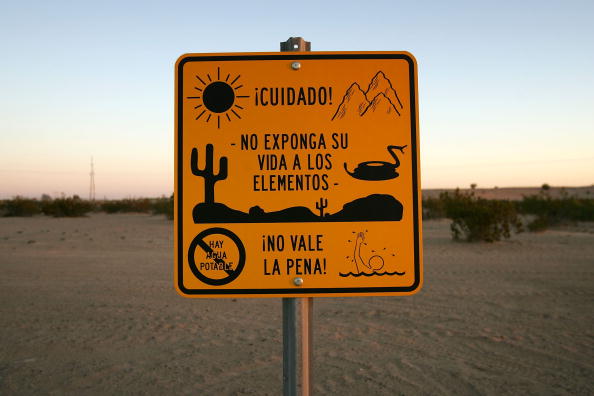 © David McNew, 2006. Verfügbar unter: https://www.gettyimages.de/detail/nachrichtenfoto/an-official-south-facing-sign-cautions-north-bound-nachrichtenfoto/72118809?language=de, Zugriff am: 03.08.2023Foto A: Señal de aviso en México en la frontera entre México y EE.UU.© David McNew, 2006. Verfügbar unter: https://www.gettyimages.de/detail/nachrichtenfoto/an-official-south-facing-sign-cautions-north-bound-nachrichtenfoto/72118809?language=de, Zugriff am: 03.08.2023Aufgabenstellung für die mündliche Leistungsfeststellung Kandidat BName der Schule:Name der Schule:Datum:Datum:Name der Schülerin/ des Schülers: Sprache: SpanischSprache: SpanischLK	GK	Hilfsmittel:ein- und zweisprachiges WörterbuchGesamtdauer der Prüfung:20-22 MinutenGesamtdauer der Prüfung:20-22 MinutenVorbereitungszeit:20 MinutenHinweis: Während der Vorbereitungszeit darf nicht mit den Partnern der Gruppenprüfung gesprochen werden.Hinweis: Während der Vorbereitungszeit darf nicht mit den Partnern der Gruppenprüfung gesprochen werden.Hinweis: Während der Vorbereitungszeit darf nicht mit den Partnern der Gruppenprüfung gesprochen werden.Hinweis: Während der Vorbereitungszeit darf nicht mit den Partnern der Gruppenprüfung gesprochen werden.Einordung in den Rahmenlehrplan Einordung in den Rahmenlehrplan Einordung in den Rahmenlehrplan Einordung in den Rahmenlehrplan Eine Welt – Globale Fragen: Inmigración y emigración übergreifende Bezugnahme zu Individuum und Gesellschaft: Desarrollos sociales, políticos y económicos en Latinoamérica en la actualidadEine Welt – Globale Fragen: Inmigración y emigración übergreifende Bezugnahme zu Individuum und Gesellschaft: Desarrollos sociales, políticos y económicos en Latinoamérica en la actualidadEine Welt – Globale Fragen: Inmigración y emigración übergreifende Bezugnahme zu Individuum und Gesellschaft: Desarrollos sociales, políticos y económicos en Latinoamérica en la actualidadEine Welt – Globale Fragen: Inmigración y emigración übergreifende Bezugnahme zu Individuum und Gesellschaft: Desarrollos sociales, políticos y económicos en Latinoamérica en la actualidadSituationSituationSituationSituationDespués de haber tratado el tema de los movimientos migratorios en Latinoamérica en el curso de español, usted quiere escribir un artículo para la página web de su colegio para informar sobre el tema que desafortunadamente sigue siendo muy actual. Para este artículo se necesita una foto que ilustre bien el tema. Usted ha encontrado la siguiente foto y la trae a la clase de español.Después de haber tratado el tema de los movimientos migratorios en Latinoamérica en el curso de español, usted quiere escribir un artículo para la página web de su colegio para informar sobre el tema que desafortunadamente sigue siendo muy actual. Para este artículo se necesita una foto que ilustre bien el tema. Usted ha encontrado la siguiente foto y la trae a la clase de español.Después de haber tratado el tema de los movimientos migratorios en Latinoamérica en el curso de español, usted quiere escribir un artículo para la página web de su colegio para informar sobre el tema que desafortunadamente sigue siendo muy actual. Para este artículo se necesita una foto que ilustre bien el tema. Usted ha encontrado la siguiente foto y la trae a la clase de español.Después de haber tratado el tema de los movimientos migratorios en Latinoamérica en el curso de español, usted quiere escribir un artículo para la página web de su colegio para informar sobre el tema que desafortunadamente sigue siendo muy actual. Para este artículo se necesita una foto que ilustre bien el tema. Usted ha encontrado la siguiente foto y la trae a la clase de español.ArbeitsaufträgeArbeitsaufträgeArbeitsaufträgeArbeitsaufträgeA Präsentation	Zeit : 2-3‘pro Kandidat/inA Präsentation	Zeit : 2-3‘pro Kandidat/inA Präsentation	Zeit : 2-3‘pro Kandidat/inA Präsentation	Zeit : 2-3‘pro Kandidat/inPresente la foto a sus compañeros/as que también han buscado una foto. Describa la foto y explique tanto su enfoque temático como los posibles efectos que pueda provocar la foto en el/la observador/a. Usted empieza con la presentación y al acabar su presentación pide a su compañero/a B que continúe. Presente la foto a sus compañeros/as que también han buscado una foto. Describa la foto y explique tanto su enfoque temático como los posibles efectos que pueda provocar la foto en el/la observador/a. Usted empieza con la presentación y al acabar su presentación pide a su compañero/a B que continúe. Presente la foto a sus compañeros/as que también han buscado una foto. Describa la foto y explique tanto su enfoque temático como los posibles efectos que pueda provocar la foto en el/la observador/a. Usted empieza con la presentación y al acabar su presentación pide a su compañero/a B que continúe. Presente la foto a sus compañeros/as que también han buscado una foto. Describa la foto y explique tanto su enfoque temático como los posibles efectos que pueda provocar la foto en el/la observador/a. Usted empieza con la presentación y al acabar su presentación pide a su compañero/a B que continúe. B Diskussion	Zeit : 9-13’ für die GruppeB Diskussion	Zeit : 9-13’ für die GruppeB Diskussion	Zeit : 9-13’ für die GruppeB Diskussion	Zeit : 9-13’ für die GruppeDiscutan cuál de las cuatro fotos es la más adecuada para el artículo. Expliquen por qué la foto seleccionada (la suya o la de sus compañeros/as) le parece la más adecuada o qué aspectos faltan en las otras fotos, pensando también en el grupo destinatario, los lectores de la página web. Intenten llegar a un acuerdo en el grupo.Discutan cuál de las cuatro fotos es la más adecuada para el artículo. Expliquen por qué la foto seleccionada (la suya o la de sus compañeros/as) le parece la más adecuada o qué aspectos faltan en las otras fotos, pensando también en el grupo destinatario, los lectores de la página web. Intenten llegar a un acuerdo en el grupo.Discutan cuál de las cuatro fotos es la más adecuada para el artículo. Expliquen por qué la foto seleccionada (la suya o la de sus compañeros/as) le parece la más adecuada o qué aspectos faltan en las otras fotos, pensando también en el grupo destinatario, los lectores de la página web. Intenten llegar a un acuerdo en el grupo.Discutan cuál de las cuatro fotos es la más adecuada para el artículo. Expliquen por qué la foto seleccionada (la suya o la de sus compañeros/as) le parece la más adecuada o qué aspectos faltan en las otras fotos, pensando también en el grupo destinatario, los lectores de la página web. Intenten llegar a un acuerdo en el grupo.Material für Kandidat BFoto B:  Frontera entre México y EE.UU. (Estados Unidos)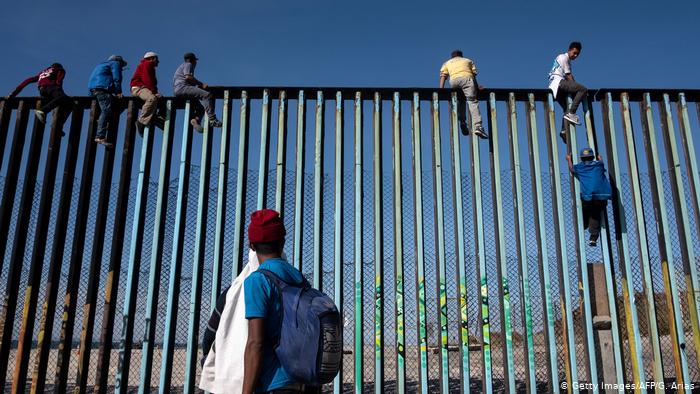 © Guillermo Arias, 2018. Verfügbar unter: https://www.gettyimages.de/detail/nachrichtenfoto/migrants-from-poor-central-american-countries-mostly-nachrichtenfoto/1061214766, Zugriff am: 15.02.2022Aufgabenstellung für die mündliche Leistungsfeststellung Kandidat CName der Schule:Name der Schule:Datum:Datum:Name der Schülerin/ des Schülers: Sprache: SpanischSprache: SpanischLK	GK	Hilfsmittel:ein- und zweisprachiges WörterbuchGesamtdauer der Prüfung:20-22 MinutenGesamtdauer der Prüfung:20-22 MinutenVorbereitungszeit:20 MinutenHinweis: Während der Vorbereitungszeit darf nicht mit den Partnern der Gruppenprüfung gesprochen werden.Hinweis: Während der Vorbereitungszeit darf nicht mit den Partnern der Gruppenprüfung gesprochen werden.Hinweis: Während der Vorbereitungszeit darf nicht mit den Partnern der Gruppenprüfung gesprochen werden.Hinweis: Während der Vorbereitungszeit darf nicht mit den Partnern der Gruppenprüfung gesprochen werden.Einordung in den Rahmenlehrplan Einordung in den Rahmenlehrplan Einordung in den Rahmenlehrplan Einordung in den Rahmenlehrplan Eine Welt – Globale Fragen: Inmigración y emigración übergreifende Bezugnahme zu Individuum und Gesellschaft: Desarrollos sociales, políticos y económicos en Latinoamérica en la actualidadEine Welt – Globale Fragen: Inmigración y emigración übergreifende Bezugnahme zu Individuum und Gesellschaft: Desarrollos sociales, políticos y económicos en Latinoamérica en la actualidadEine Welt – Globale Fragen: Inmigración y emigración übergreifende Bezugnahme zu Individuum und Gesellschaft: Desarrollos sociales, políticos y económicos en Latinoamérica en la actualidadEine Welt – Globale Fragen: Inmigración y emigración übergreifende Bezugnahme zu Individuum und Gesellschaft: Desarrollos sociales, políticos y económicos en Latinoamérica en la actualidadSituationSituationSituationSituationDespués de haber tratado el tema de los movimientos migratorios en Latinoamérica en el curso de español, usted quiere escribir un artículo para la página web de su colegio para informar sobre el tema que desafortunadamente sigue siendo muy actual. Para este artículo se necesita una foto que ilustre bien el tema. Usted ha encontrado la siguiente foto y la trae a la clase de español.Después de haber tratado el tema de los movimientos migratorios en Latinoamérica en el curso de español, usted quiere escribir un artículo para la página web de su colegio para informar sobre el tema que desafortunadamente sigue siendo muy actual. Para este artículo se necesita una foto que ilustre bien el tema. Usted ha encontrado la siguiente foto y la trae a la clase de español.Después de haber tratado el tema de los movimientos migratorios en Latinoamérica en el curso de español, usted quiere escribir un artículo para la página web de su colegio para informar sobre el tema que desafortunadamente sigue siendo muy actual. Para este artículo se necesita una foto que ilustre bien el tema. Usted ha encontrado la siguiente foto y la trae a la clase de español.Después de haber tratado el tema de los movimientos migratorios en Latinoamérica en el curso de español, usted quiere escribir un artículo para la página web de su colegio para informar sobre el tema que desafortunadamente sigue siendo muy actual. Para este artículo se necesita una foto que ilustre bien el tema. Usted ha encontrado la siguiente foto y la trae a la clase de español.ArbeitsaufträgeArbeitsaufträgeArbeitsaufträgeArbeitsaufträgeA Präsentation	Zeit : 2-3‘pro Kandidat/inA Präsentation	Zeit : 2-3‘pro Kandidat/inA Präsentation	Zeit : 2-3‘pro Kandidat/inA Präsentation	Zeit : 2-3‘pro Kandidat/inPresente la foto a sus compañeros/as que también han buscado una foto. Describa la foto y explique tanto su enfoque temático como los posibles efectos que pueda provocar la foto en el/la observador/a. Usted empieza con la presentación y al acabar su presentación pide a su compañero/a B que continúe. Presente la foto a sus compañeros/as que también han buscado una foto. Describa la foto y explique tanto su enfoque temático como los posibles efectos que pueda provocar la foto en el/la observador/a. Usted empieza con la presentación y al acabar su presentación pide a su compañero/a B que continúe. Presente la foto a sus compañeros/as que también han buscado una foto. Describa la foto y explique tanto su enfoque temático como los posibles efectos que pueda provocar la foto en el/la observador/a. Usted empieza con la presentación y al acabar su presentación pide a su compañero/a B que continúe. Presente la foto a sus compañeros/as que también han buscado una foto. Describa la foto y explique tanto su enfoque temático como los posibles efectos que pueda provocar la foto en el/la observador/a. Usted empieza con la presentación y al acabar su presentación pide a su compañero/a B que continúe. B Diskussion	Zeit : 9-13’ für die GruppeB Diskussion	Zeit : 9-13’ für die GruppeB Diskussion	Zeit : 9-13’ für die GruppeB Diskussion	Zeit : 9-13’ für die GruppeDiscutan cuál de las cuatro fotos es la más adecuada para el artículo. Expliquen por qué la foto seleccionada (la suya o la de sus compañeros/as) le parece la más adecuada o qué aspectos faltan en las otras fotos, pensando también en el grupo destinatario, los lectores de la página web. Intenten llegar a un acuerdo en el grupo.Discutan cuál de las cuatro fotos es la más adecuada para el artículo. Expliquen por qué la foto seleccionada (la suya o la de sus compañeros/as) le parece la más adecuada o qué aspectos faltan en las otras fotos, pensando también en el grupo destinatario, los lectores de la página web. Intenten llegar a un acuerdo en el grupo.Discutan cuál de las cuatro fotos es la más adecuada para el artículo. Expliquen por qué la foto seleccionada (la suya o la de sus compañeros/as) le parece la más adecuada o qué aspectos faltan en las otras fotos, pensando también en el grupo destinatario, los lectores de la página web. Intenten llegar a un acuerdo en el grupo.Discutan cuál de las cuatro fotos es la más adecuada para el artículo. Expliquen por qué la foto seleccionada (la suya o la de sus compañeros/as) le parece la más adecuada o qué aspectos faltan en las otras fotos, pensando también en el grupo destinatario, los lectores de la página web. Intenten llegar a un acuerdo en el grupo.Material für Kandidat CFoto C:  Cruces cerca de frontera entre Mexico y EE.UU.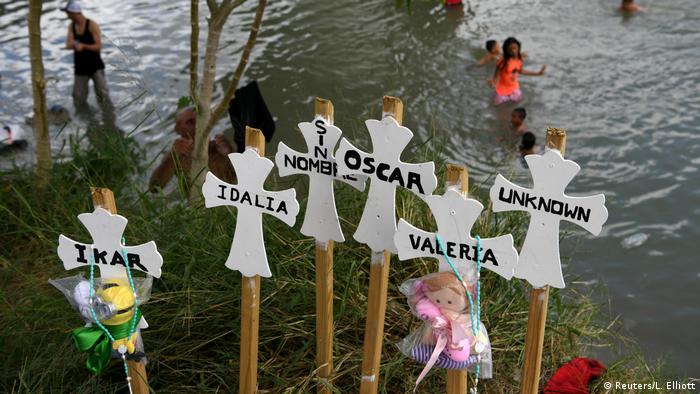 © Loren Elliott, 2021. Verfügbar unter: https://www.dw.com/es/m%C3%A9xico-reporta-17-muertes-de-personas-migrantes-en-2021/a-57242716, Zugriff am: 02.03.2022Aufgabenstellung für die mündliche Leistungsfeststellung Kandidat DName der Schule:Name der Schule:Datum:Datum:Name der Schülerin/ des Schülers: Sprache: SpanischSprache: SpanischLK	GK	Hilfsmittel:ein- und zweisprachiges WörterbuchGesamtdauer der Prüfung:20-22 MinutenGesamtdauer der Prüfung:20-22 MinutenVorbereitungszeit:20 MinutenHinweis: Während der Vorbereitungszeit darf nicht mit den Partnern der Gruppenprüfung gesprochen werden.Hinweis: Während der Vorbereitungszeit darf nicht mit den Partnern der Gruppenprüfung gesprochen werden.Hinweis: Während der Vorbereitungszeit darf nicht mit den Partnern der Gruppenprüfung gesprochen werden.Hinweis: Während der Vorbereitungszeit darf nicht mit den Partnern der Gruppenprüfung gesprochen werden.Einordung in den Rahmenlehrplan Einordung in den Rahmenlehrplan Einordung in den Rahmenlehrplan Einordung in den Rahmenlehrplan Eine Welt – Globale Fragen: Inmigración y emigración übergreifende Bezugnahme zu Individuum und Gesellschaft: Desarrollos sociales, políticos y económicos en Latinoamérica en la actualidadEine Welt – Globale Fragen: Inmigración y emigración übergreifende Bezugnahme zu Individuum und Gesellschaft: Desarrollos sociales, políticos y económicos en Latinoamérica en la actualidadEine Welt – Globale Fragen: Inmigración y emigración übergreifende Bezugnahme zu Individuum und Gesellschaft: Desarrollos sociales, políticos y económicos en Latinoamérica en la actualidadEine Welt – Globale Fragen: Inmigración y emigración übergreifende Bezugnahme zu Individuum und Gesellschaft: Desarrollos sociales, políticos y económicos en Latinoamérica en la actualidadSituationSituationSituationSituationDespués de haber tratado el tema de los movimientos migratorios en Latinoamérica en el curso de español, usted quiere escribir un artículo para la página web de su colegio para informar sobre el tema que desafortunadamente sigue siendo muy actual. Para este artículo se necesita una foto que ilustre bien el tema. Usted ha encontrado la siguiente foto y la trae a la clase de español.Después de haber tratado el tema de los movimientos migratorios en Latinoamérica en el curso de español, usted quiere escribir un artículo para la página web de su colegio para informar sobre el tema que desafortunadamente sigue siendo muy actual. Para este artículo se necesita una foto que ilustre bien el tema. Usted ha encontrado la siguiente foto y la trae a la clase de español.Después de haber tratado el tema de los movimientos migratorios en Latinoamérica en el curso de español, usted quiere escribir un artículo para la página web de su colegio para informar sobre el tema que desafortunadamente sigue siendo muy actual. Para este artículo se necesita una foto que ilustre bien el tema. Usted ha encontrado la siguiente foto y la trae a la clase de español.Después de haber tratado el tema de los movimientos migratorios en Latinoamérica en el curso de español, usted quiere escribir un artículo para la página web de su colegio para informar sobre el tema que desafortunadamente sigue siendo muy actual. Para este artículo se necesita una foto que ilustre bien el tema. Usted ha encontrado la siguiente foto y la trae a la clase de español.ArbeitsaufträgeArbeitsaufträgeArbeitsaufträgeArbeitsaufträgeA Präsentation	Zeit : 2-3‘pro Kandidat/inA Präsentation	Zeit : 2-3‘pro Kandidat/inA Präsentation	Zeit : 2-3‘pro Kandidat/inA Präsentation	Zeit : 2-3‘pro Kandidat/inPresente la foto a sus compañeros/as que también han buscado una foto. Describa la foto y explique tanto su enfoque temático como los posibles efectos que pueda provocar la foto en el/la observador/a. Usted empieza con la presentación y al acabar su presentación pide a su compañero/a B que continúe. Presente la foto a sus compañeros/as que también han buscado una foto. Describa la foto y explique tanto su enfoque temático como los posibles efectos que pueda provocar la foto en el/la observador/a. Usted empieza con la presentación y al acabar su presentación pide a su compañero/a B que continúe. Presente la foto a sus compañeros/as que también han buscado una foto. Describa la foto y explique tanto su enfoque temático como los posibles efectos que pueda provocar la foto en el/la observador/a. Usted empieza con la presentación y al acabar su presentación pide a su compañero/a B que continúe. Presente la foto a sus compañeros/as que también han buscado una foto. Describa la foto y explique tanto su enfoque temático como los posibles efectos que pueda provocar la foto en el/la observador/a. Usted empieza con la presentación y al acabar su presentación pide a su compañero/a B que continúe. B Diskussion	Zeit : 9-13’ für die GruppeB Diskussion	Zeit : 9-13’ für die GruppeB Diskussion	Zeit : 9-13’ für die GruppeB Diskussion	Zeit : 9-13’ für die GruppeDiscutan cuál de las cuatro fotos es la más adecuada para el artículo. Expliquen por qué la foto seleccionada (la suya o la de sus compañeros/as) le parece la más adecuada o qué aspectos faltan en las otras fotos, pensando también en el grupo destinatario, los lectores de la página web. Intenten llegar a un acuerdo en el grupo.Discutan cuál de las cuatro fotos es la más adecuada para el artículo. Expliquen por qué la foto seleccionada (la suya o la de sus compañeros/as) le parece la más adecuada o qué aspectos faltan en las otras fotos, pensando también en el grupo destinatario, los lectores de la página web. Intenten llegar a un acuerdo en el grupo.Discutan cuál de las cuatro fotos es la más adecuada para el artículo. Expliquen por qué la foto seleccionada (la suya o la de sus compañeros/as) le parece la más adecuada o qué aspectos faltan en las otras fotos, pensando también en el grupo destinatario, los lectores de la página web. Intenten llegar a un acuerdo en el grupo.Discutan cuál de las cuatro fotos es la más adecuada para el artículo. Expliquen por qué la foto seleccionada (la suya o la de sus compañeros/as) le parece la más adecuada o qué aspectos faltan en las otras fotos, pensando también en el grupo destinatario, los lectores de la página web. Intenten llegar a un acuerdo en el grupo.Material für Kandidat DFoto D: La frontera entre México y EE. UU. en el desierto de Sonora (foto de Michael Wells)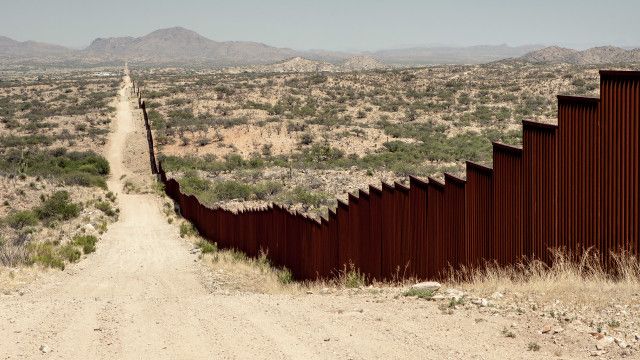 © Michael Wells, 2012. Sonora-Wüste im Grenzbereich Mexiko-USA. Verfügbar unter: https://www.bbc.com/mundo/america_latina/2016/06/160530_migrantes_mexico_eeuu_desierto_sonora_efectos_men, Zugriff am: 31.03.2022